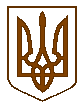 Баришівська  селищна  радаБаришівського  районуКиївської  областіVII скликання                                                                 Р І Ш Е Н Н Я22.06.2020					                                              № 	                Про надання згоди на укладаннякороткострокового договору орендиземельної ділянки  для городництва  Руденко А.В.	Відповідно до вимог ст.12 Земельного кодексу України,  ст.26 Закону України „Про місцеве самоврядування в Україні”,  розглянувши заяву  Руденко Алли Володимирівни,  жительки смт Баришівка, вул. Софіївська 34, буд.17 кв.11, щодо укладання короткострокового договору оренди земельної ділянки для городництва в смт Баришівка по вул.Софіївська, враховуючи пропозиції комісії з питань  регулювання  земельних відносин, природокористування, планування території, охорони пам’яток, історичного та навколишнього середовища,   селищна рада вирішила:  	1.Надати згоду Руденко Аллі Володимирівні на укладання короткострокового договору оренди  земельної ділянки   орієнтовною	площею 0,15 га для городництва в смт Баришівка по вул.Софіївська терміном на 11 місяців.        2.Встановити   розмір  річної  орендної       плати   за земельну ділянку    10% від нормативно грошової оцінки землі.        3. В разі  суспільної необхідності звільнити земельну ділянку.        4.Оприлюднити дане рішення на офіційному веб-сайті Баришівської селищної ради.         5.Контроль за виконанням рішення покласти на постійну комісію з питань регулювання земельних відносин, природокористування, планування території, охорони пам’яток, історичного та навколишнього середовища.           Селищний голова                                                           О.П.Вареніченко.